香港經典盃二○一七年二月十九日 1800米 好至快 1.46.98   (13.85   21.43   24.38   24.62   22.70)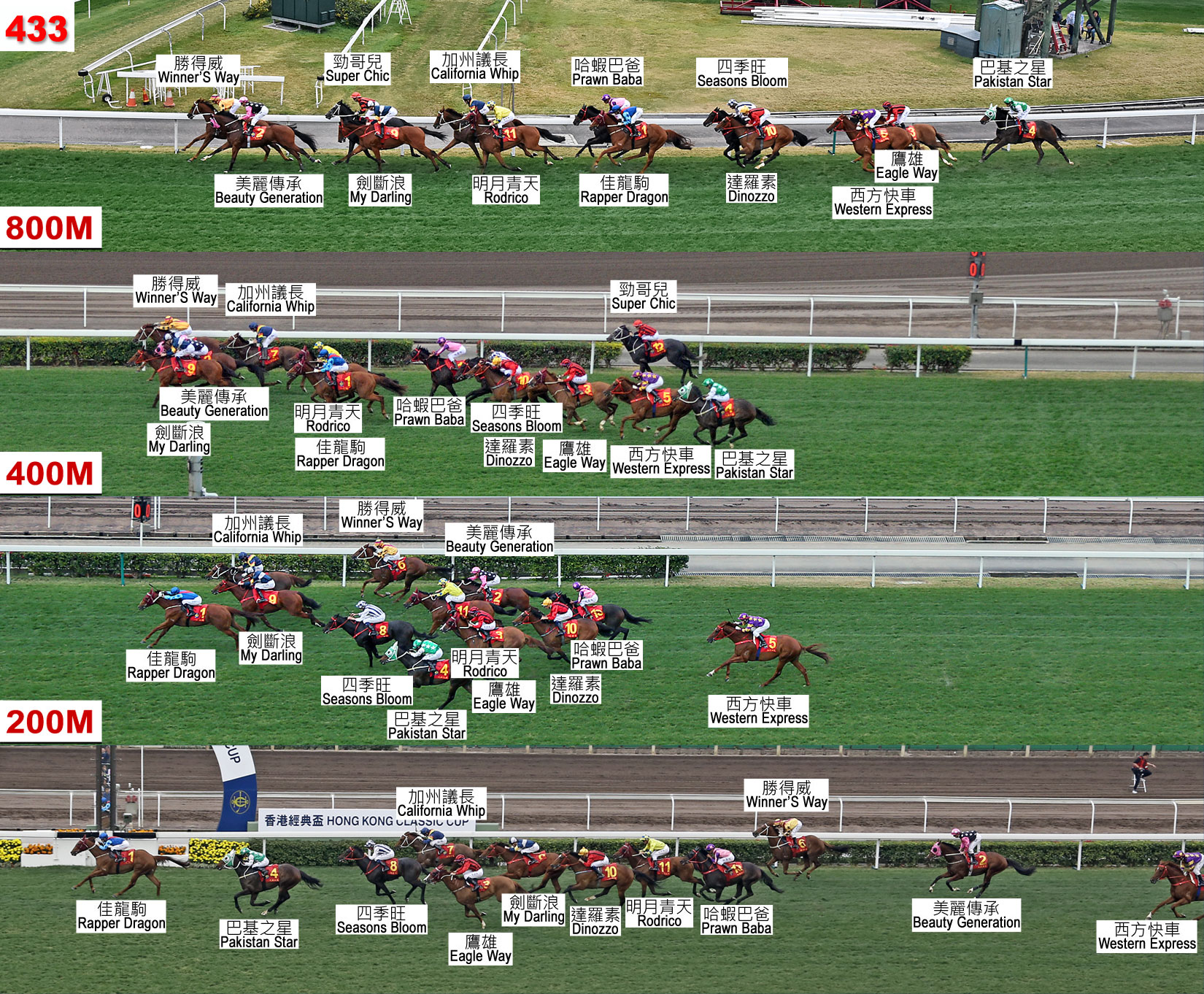 所逐競的賽事馬名騎師練馬師負磅檔位分段時間分段時間分段時間分段時間分段時間分段時間分段名次及距離分段名次及距離分段名次及距離分段名次及距離分段名次及距離獨贏賠率所逐競的賽事馬名騎師練馬師負磅檔位首 2001600-12001200-800800-  400最後  400完成時間16001200800400勝負距離獨贏賠率佳龍駒莫雷拉約翰摩亞126413.9722.2724.1424.1822.421.46.986 3/48 68 4-1/26 1-3/41 -(大熱)1.7愛彼女皇盃巴基之星蘇兆輝告東尼1261115.1722.3123.6623.9822.081.47.2013 8-1/413 13-3/413 9-1/413 5-1/42 1-1/29.9四季旺羅理雅沈集成126314.1722.3524.1024.2222.601.47.448 29 7-3/49 69 3-1/23 39.9鷹雄貝湯美約翰摩亞1261314.7322.5523.6224.0222.621.47.5412 5-1/212 12-1/212 7-3/410 44 3-1/216加州議長郭能告東尼126113.9721.8724.3024.3023.121.47.567 3/45 3-1/25 34 15 3-3/423劍斷浪史卓豐蔡約翰126513.8521.9124.1824.3823.391.47.711 1/24 34 1-3/43 頸6 4-1/299達羅素布文蔡約翰1261214.4122.3923.8224.1822.981.47.7810 3-1/210 9-1/210 68 3-1/47 514明月青天史科菲約翰摩亞126813.9722.0324.1824.3423.451.47.975 3/46 4-1/26 3-1/45 1-1/28 6-1/499哈蝦巴爸田泰安蔡約翰126214.2121.9924.1824.3423.321.48.049 2-1/47 5-3/47 4-1/27 2-3/49 6-1/234勝得威蔡明紹告東尼126913.9321.3524.3824.6224.111.48.392 1/21 11頸1短頭10 8-3/428美麗傳承潘頓約翰摩亞126713.9321.5124.2624.5824.421.48.703 1/22 12頸2 短頭11 10-3/49.3西方快車柏寶蔡約翰1261014.6522.1923.9824.1824.041.49.0411 511 9-3/411 7-1/412 4-1/212 12-3/416勁哥兒李寶利告東尼126613.9321.5524.4225.0627.991.52.954 1/23 1-1/43 1-1/211 4-1/413 37-1/499